О подготовке проекта  о внесения изменений в Правила землепользования и застройки Старочукальскогосельского поселения Шемуршинского районаЧувашской РеспубликиВ соответствии с Федеральным Законом от 06.10.2003 г. № 131-ФЗ «Об общих принципах организации местного самоуправления в Российской Федерации», со статьями 31, 32, 33 Градостроительного Кодекса РФ от 29.12.2004 № 190-ФЗ, Законом Чувашской Республики «О регулировании градостроительной деятельности в Чувашской Республике», Уставом Старочукальского сельского поселения Шемуршинского района  Чувашской Республики,  администрация Старочукальского сельского поселения Шемуршинского района ПОСТАНОВЛЯЕТ:1.   На  основании решения Собрания депутатов Старочукальского сельского поселения от  14.03.2020 года №  4 комиссии в срок до   07 апреля 2021 года: -Осуществить подготовку проекта о внесении изменений в Правила землепользования и застройки Старочукальского сельского поселения в соответствии с требованиями градостроительного законодательства, действующих стандартов, норм и правил, технических регламентов, документов территориального планирования.- Провести проверку проекта о внесении изменений в  Правила  землепользования и застройки Старочукальского сельского поселения на соответствие требованиям технических регламентов, схеме территориального планирования Российской Федерации, схеме территориального планирования субъекта Российской Федерации, схеме территориального планирования муниципального района, генеральному плану Старочукальского сельского поселения. 2. Администрации Старочукальского сельского поселения в срок  до  07 апреля 2021 года с момента подготовки проекта о внесении изменений в Правила землепользования и застройки Старочукальского сельского поселения представить проект  о внесении изменений в Правила землепользования и застройки Старочукальского  сельского поселения главе   сельского поселения  для принятия решения о проведении публичных слушаний.3. Опубликовать настоящее постановление в периодическом печатном издании «Вести Старочукальского сельского поселения» и на официальном сайте администрации Старочукальского сельского поселения.4. Настоящее постановление вступает в силу с момента опубликования.5. Контроль за исполнением настоящего постановление оставляю за собой.  Глава Старочукальского сельского поселения			                             Шемуршинского района Чувашской Республики		                             Т.А.Чамеева.												ЧЁВАШ РЕСПУБЛИКИШЁМЁРШЁ РАЙОН, 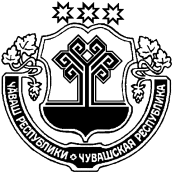 ЧУВАШСКАЯ РЕСПУБЛИКА ШЕМУРШИНСКИЙ РАЙОН   КИВ, ЧУКАЛЯЛ ПОСЕЛЕНИЙ,Н АДМИНИСТРАЦИЙ, ЙЫШЁНУ           23      03      2021   № 11 Кив. Чукал ял.АДМИНИСТРАЦИЯСТАРОЧУКАЛЬСКОГО СЕЛЬСКОГО ПОСЕЛЕНИЯ ПОСТАНОВЛЕНИЕ           23      03    2021   № 11      деревня Старые Чукалы